Associate of Applied Science (AAS) in Early Childhood Education to Bachelor of Science in Education (BSE),Early Childhood Education (Kent Campus)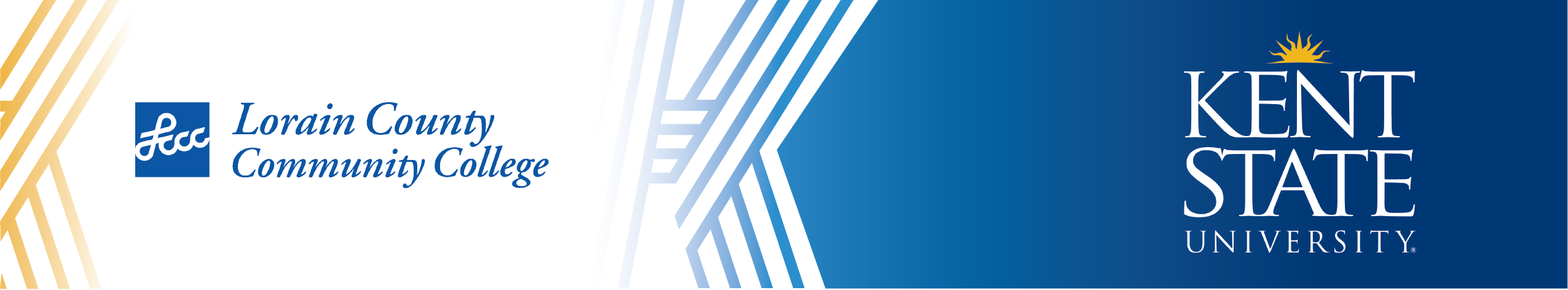 @ Course may be taken at Lorain County Community College and transferred to Kent State. However, please be aware of Kent State’s residence policy, which can be found in the Kent State University Catalog.* It is highly recommended that students complete MTHM 162 (equivalent to KSU’s MATH 14002) while enrolled at LCCC. MATH 14002 is a requirement for Advanced Study. Students who do not complete MTHM 162 at LCCC may experience delays in progression toward timely graduation. ** Minimum one course must be selected from the Humanities in Arts and Sciences (KHUM) area, and minimum one course must be selected from the Fine Arts (KFA) area. Please consult with an academic advisor. ^ Minimum C grade required. Students must successfully complete one global diversity course (DIVG). Please consult with a Kent State Academic Advisor.Admission to this major is selective. As part of an enrollment management plan, students are admitted to the Early Childhood Education major on a selective basis. A maximum of 100 students will be admitted to the major each academic year. A minimum 2.750 overall high school grade point average is required. Students seeking admission to this program must meet all professional requirements for admission to advanced study and have a minimum 2.750 overall GPA in all previous undergraduate coursework. Because of the instituted enrollment management plan, meeting the above requirements does not automatically provide students admittance to the Early Childhood Education major. Faculty will select the most qualified applicants based upon the number of available student spaces, students’ standardized test scores, essay, interview and overall GPA. Students should contact the Vacca Office of Student Services during the first year of study at Lorain County Community College to inquire into the procedures associated with admission to advanced study and selective admission to the Early Childhood Education program at Kent State University – Kent Campus. Students who do not meet the GPA requirement at the time of admission for this major will be admitted to the EHHS General non-degree program until which time they have established a Kent State GPA of 2.750. They may then submit a change of program to declare this major.Graduation RequirementsRequirements to graduate with the BS degree program: To graduate, students must have minimum 122 credits hours, 39 upper-division credits hours of coursework, a minimum 2.00 major GPA and minimum 2.750 cumulative GPA. They must also fulfill an approved experiential learning experience, a two-course diversity requirement (domestic and global), complete a writing intensive course with a minimum C (2.000) grade. More specific graduation requirement information can be found in the Academic Policies section of the Kent State University Catalog (www.kent.edu/catalog).This information is provided solely for the convenience of the reader, and Kent State University expressly disclaims any liability which may otherwise be incurred. This publication is neither a contract nor an offer to make a contract. While every effort has been made to ensure the accuracy of the information, Kent State University reserves the right to make changes at any time with respect to course offerings, degree requirements, services provided, or any other subject addressed herein.It is recommended that students intending to pursue the B.S.E. in Early Childhood Education through Kent State University consult with academic advisors at both Lorain County Community College and Kent State University.Contact Information:Kent State UniversityAcademic Partnerships330-672-7341pathways@kent.eduLorain County Community CollegeUniversity Partnership(440) 366-4949UP@lorainccc.eduLast Updated June 2023Course Subject and TitleCreditHoursUpperDivisionNotes on Transfer Coursework to Kent StateSemester One: [15 Credit Hours] Lorain County Community CollegeSemester One: [15 Credit Hours] Lorain County Community CollegeSemester One: [15 Credit Hours] Lorain County Community CollegeSemester One: [15 Credit Hours] Lorain County Community CollegeECED 111 Introduction to Early Childhood Education^3ECED 111 + ECED 164 = ECED 20103ECED 164 Child Guidance and Classroom Management^3ECED 111 + ECED 164 = ECED 20103ECED 171 Health, Safety and Nutrition2ECED 1X000ENGL 161 College Composition I^3ENG 11011 (KCP1)PSYH 151 Introduction to Psychology3PSYC 11762 (KSS) (DIVD) SDEV 101 Introduction to the LCCC Community1TRAN 1X000Semester Two: [17 Credit Hours] Lorain County Community CollegeSemester Two: [17 Credit Hours] Lorain County Community CollegeSemester Two: [17 Credit Hours] Lorain County Community CollegeSemester Two: [17 Credit Hours] Lorain County Community CollegeECED 162 Emerging Literacy and Language Development^3■ECED 30205ECED 253 Introduction to Child Development^3ECED 20101EDCT 181 Introduction to The Education Profession^3CULT 29535ENGL 162 College Composition II3ENG 21011 (KCP2)HLED 154 Cardio-Pulmonary Resuscitation CPR1HED 1X000MTHM 163 Mathematics for Elementary Teachers I^4MATH 14001 (KMCR)Semester Three: [16 Credit Hours] Lorain County Community CollegeSemester Three: [16 Credit Hours] Lorain County Community CollegeSemester Three: [16 Credit Hours] Lorain County Community CollegeSemester Three: [16 Credit Hours] Lorain County Community CollegeECED 256 Cognitive Development^4ECED 255 + ECED 256 equate to ECED 20102ECED 273 Families, Schools and Communities3ECED 20105ECED 283 ECED Student Teaching Seminar I^3ECED 283 + ECED 285 equate to ECED 20192EDCT 254 Individuals with Exceptionalities^3SPED 23000 (DIVD)Select an Arts and Humanities elective from one of the following:ENGL 267G Children's Literature (Preferred)	 HUMS 263 Introduction to Folklore	 MUSC 261G Music Appreciation3ENG 2X000 (KHUM) (DIVG)TRAN 2X000 (KHUM)MUS 22111 (KFA) (DIVG) Semester Four: [14 Credit Hours] Lorain County Community CollegeSemester Four: [14 Credit Hours] Lorain County Community CollegeSemester Four: [14 Credit Hours] Lorain County Community CollegeSemester Four: [14 Credit Hours] Lorain County Community CollegeECED 255 Creative Development for The Young Child^4ECED 255 + ECED 256 equate to ECED 20102ECED 278 Infant and Toddler Development3ECED 2X000ECED 285 ECED Student Teaching Seminar II^4ECED 283 + ECED 285 equate to ECED 20192EDCT 252 Principles of Teaching & Learning^3EPSY 29525 62 Total Credit Hours to Graduate with the AAS Degree from Lorain County Community College62 Total Credit Hours to Graduate with the AAS Degree from Lorain County Community College62 Total Credit Hours to Graduate with the AAS Degree from Lorain County Community College62 Total Credit Hours to Graduate with the AAS Degree from Lorain County Community CollegeCourse Subject and TitleCreditHoursUpperDivisionNotes on Transfer Coursework to Kent StateSemester Five: [17-18 Credit Hours] Kent State University Semester Five: [17-18 Credit Hours] Kent State University Semester Five: [17-18 Credit Hours] Kent State University Semester Five: [17-18 Credit Hours] Kent State University Note: minimum 2.750 overall GPA and passing Praxis Core Reading, Writing and Mathematics; apply online for Advanced Study by the second Friday of the termNote: minimum 2.750 overall GPA and passing Praxis Core Reading, Writing and Mathematics; apply online for Advanced Study by the second Friday of the termNote: minimum 2.750 overall GPA and passing Praxis Core Reading, Writing and Mathematics; apply online for Advanced Study by the second Friday of the termNote: minimum 2.750 overall GPA and passing Praxis Core Reading, Writing and Mathematics; apply online for Advanced Study by the second Friday of the termECED 10120 Introduction to Early Childhood Services^1GEOG 17063 World Geography (DIVG) (KSS)or GEOG 17064 Geography of The United States and Canada (DIVD) (KSS)or GEOG 22061 Human Geography (DIVG) (KSS)3@ GPHY 152 equates to GEOG 17064 @ GPHY 151/151G equates to GEOG 22061COMM 15000 Introduction to Human Communication (KADL)3@ CMMC 151/151G equates to COMM 15000MATH 14002 Basic Mathematical Concepts II (KMCR)*^4@ MTHM 164 equates to MATH 14002Science and Lab Elective (select from list) (KBS, KLAB)^3-4@ BIOG 162 equates to BSCI 10110@ PHSC 161 equates to ESCI 11040 & 11041@ PSSC 157 equates to ESCI 11042 & 11043Physics (PHY) Elective (KBS) ^3Semester Six: [16 Credit Hours] Kent State UniversitySemester Six: [16 Credit Hours] Kent State UniversitySemester Six: [16 Credit Hours] Kent State UniversitySemester Six: [16 Credit Hours] Kent State UniversityRequirement: minimum 2.750 overall GPA. Note: Block of courses must be taken together in same term; there is a field assignment for this semesterRequirement: minimum 2.750 overall GPA. Note: Block of courses must be taken together in same term; there is a field assignment for this semesterRequirement: minimum 2.750 overall GPA. Note: Block of courses must be taken together in same term; there is a field assignment for this semesterRequirement: minimum 2.750 overall GPA. Note: Block of courses must be taken together in same term; there is a field assignment for this semesterECED 30292 Clinical Experience Primary II (ELR)1■ECED 40302 Teaching Phonics and Word Study^3■ECED 30202 Mathematics and Science in the Early Years^3■ECED 40203 Critical Inquiry: The IB Framework^3■ETEC 39525 Educational Technology3■HIST 12070 Early America: From Pre-Colonization to Civil War and Reconstruction (DIVD) (KHUM)3@ HSTR 161/161G equates to HIST 12070Semester Seven: [16 Credit Hours] Kent State UniversitySemester Seven: [16 Credit Hours] Kent State UniversitySemester Seven: [16 Credit Hours] Kent State UniversitySemester Seven: [16 Credit Hours] Kent State UniversityRequirement: minimum 2.750 overall GPA; block of courses must be taken together in same term. Note: Block of courses must be taken together in same term; there is a field assignment for this semester. Complete application for student teaching this termRequirement: minimum 2.750 overall GPA; block of courses must be taken together in same term. Note: Block of courses must be taken together in same term; there is a field assignment for this semester. Complete application for student teaching this termRequirement: minimum 2.750 overall GPA; block of courses must be taken together in same term. Note: Block of courses must be taken together in same term; there is a field assignment for this semester. Complete application for student teaching this termRequirement: minimum 2.750 overall GPA; block of courses must be taken together in same term. Note: Block of courses must be taken together in same term; there is a field assignment for this semester. Complete application for student teaching this termECED 30392 Clinical Experience Primary III (ELR)1■ECED 40301 Teaching Social Studies in The Elementary Years^3■ECED 30201 Teaching Early Readers^3■ECED 40303 Teaching Mathematics in The Elementary Years I^3■ECED 40304 Teaching Science in The Elementary Years^3■ECED 40305 Guidance and Assessment: Supporting All Children^3■Semester Eight: [16 Credit Hours] Kent State UniversitySemester Eight: [16 Credit Hours] Kent State UniversitySemester Eight: [16 Credit Hours] Kent State UniversitySemester Eight: [16 Credit Hours] Kent State UniversityNote: Apply for graduation; minimum 2.750 GPA required for end of term; Block of courses must be taken together in same term; there is a field assignment for this semesterNote: Apply for graduation; minimum 2.750 GPA required for end of term; Block of courses must be taken together in same term; there is a field assignment for this semesterNote: Apply for graduation; minimum 2.750 GPA required for end of term; Block of courses must be taken together in same term; there is a field assignment for this semesterNote: Apply for graduation; minimum 2.750 GPA required for end of term; Block of courses must be taken together in same term; there is a field assignment for this semesterECED 40492 Clinical Experience Primary IV (ELR)1■ECED 40401 Teaching Science and Social Studies in The Elementary Years^3■ECED 40402 Teaching Readers in the Elementary Years^3■ECED 40403 Teaching Writers in the Elementary Years (WIC)^3■ECED 40404 Teaching Mathematics in The Elementary Years II^3■ECED 44444 Development and Pedagogy in Upper Elementary School^3■Semester Nine: [15 Credit Hours] Kent State UniversitySemester Nine: [15 Credit Hours] Kent State UniversitySemester Nine: [15 Credit Hours] Kent State UniversitySemester Nine: [15 Credit Hours] Kent State UniversityRequirement: minimum 2.750 overall GPA at end of term. Note: Full-time teaching in this termRequirement: minimum 2.750 overall GPA at end of term. Note: Full-time teaching in this termRequirement: minimum 2.750 overall GPA at end of term. Note: Full-time teaching in this termRequirement: minimum 2.750 overall GPA at end of term. Note: Full-time teaching in this termECED 40125 Inquiry into Professional Practice^3■ECED 40292 Internship in Elementary Schools (ELR)^9■Kent Core Humanities or Fine Arts**3@142-143 Total Credit Hours to Graduate with the BS, including transfer coursework, from Kent State University142-143 Total Credit Hours to Graduate with the BS, including transfer coursework, from Kent State University142-143 Total Credit Hours to Graduate with the BS, including transfer coursework, from Kent State University142-143 Total Credit Hours to Graduate with the BS, including transfer coursework, from Kent State University